Projet d’établissement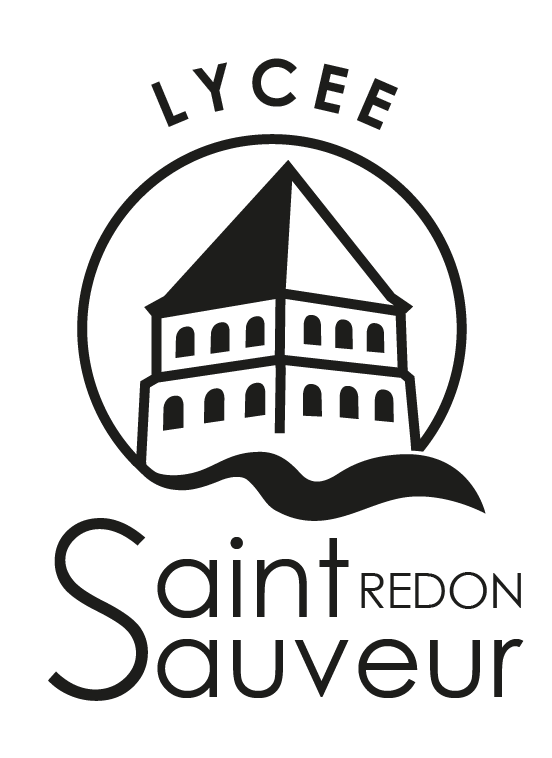 Fiche action 23-24Personne référente de l’action : …………………………	Date de création ou de révision de la fiche : ……………AxeAxe Sous AxeIntitulé action / dispositifObjectifsPublic visé (Classe, niveau, groupe, …) Préciser le nombrePersonnes ressources(accompagnateurs, …)Autres intervenantsSuppléant si possibleen cas de force majeure (arrêt ou accident du travail, décès d’un proche…)Calendrier action / dispositifMise en œuvre pratique (Pour les séjours préciser l’établissement partenaire, moyen de transport, itinéraire, destination, coût du séjour,…)Moyens nécessaires(Un devis doit être joint à la présente fiche action pour toute prestation payante qui sera affectée sur le budget pédagogique)Plateforme ADAGEProjet Artistique et Culturelà enregistrer sur la plateforme(procédure sur Ecole-Directe)             Inscription du projet sur la plateforme Adage              Pass Culture Collectif              (Solliciter l’offre auprès de la structure concernée)Modalités d’évaluationModalités de communication(site, Forum)Indicateurs de réussiteA indiquer lorsque vous signer un devis ou un contrat avec une clause de rétractation :
« Le préavis de rétractation ne sera pas opposable en cas d'annulation contrainte pour cause de pandémie »A indiquer lorsque vous signer un devis ou un contrat avec une clause de rétractation :
« Le préavis de rétractation ne sera pas opposable en cas d'annulation contrainte pour cause de pandémie »Se renseigner sur la contrainte du pass sanitaire auprès de la structure accueillante.Se renseigner sur la contrainte du pass sanitaire auprès de la structure accueillante.Validation des dates par rapport au calendrier annuel le(A voir en amont du CD auprès de Sonia Rouxel)Avis du Conseil de Direction le Confirmation Pass Culture Collectif :     Oui          NonValidation des dates par rapport au calendrier annuel le(A voir en amont du CD auprès de Sonia Rouxel)Avis du Conseil de Direction le Confirmation Pass Culture Collectif :     Oui          Non